ZEYTİNDOSTUDERNEĞİ                                    Kurumsal Üyelik Başvuru Formu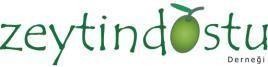 ( Bu form ve istenen evraklar derneğe elden teslim edilmeli ya da taahhütlü yollanmalıdır.)Başvuru Tarihi :  KURUM BİLGİLERi	  TEMSİLCİ BİLGİLERİ	ZEYTİNDOSTU DERNEĞİ BAŞKANLIĞI’na,Derneğinizin tüzüğünü inceledim ve belirtilen amaçları benimsedim. Dernekler Kanununa göre üyeliğim için bir engel yoktur.Yukarıdaki bilgilerin doğruluğunu ve Tüzük gereği olan aidatları ödemeyi taahhüt eder, üyeliğimizin kabulü için gerekli işlemlerin yapılmasını rica ederim........./......./.......YETKİLİ İMZAÖNERİYukarıda açık bilgileri yazılı üye adının dernek üyeliğine alınmasını öneririz......./......./.....ÜYE	ÜYEYÖNETİM KURULU KARARLARIÜyelik başvurusunda bulunan	’ınYönetim Kurulunun ....../....../...... gün ve	sayılı kararı ile asil üyeliğine alınmasıuygun görülmüştür / görülmemiştir.Genel SekreterKuruluşun Resmi Tam Adı:Marka Ya da Kısa Adı:Adresi:Tel No.:Faks No.:E-Posta Adresi:Vergi Dairesi ve No.:Ticaret /Dernek/Vakıf/Sicil No.::Faaliyet Alanı::Adı Soyadı:TC Kimlik No.:Doğum Yılı:Kurum içi Pozisyonu:Mesleği:Cep Telefonu:E-Posta Adresi:::Zeytin ve Zeytinyağı sektöründeki çalışmalarınız: :Zeytin ve Zeytinyağı sektöründeki çalışmalarınız: :BANKA BİLGİLERİ:AKBANK ALSANCAK ŞUBESİIBAN NO: TR 25 0004 6001 0288 8000 0169 00 ZEYTİNDOSTU DERNEĞİGİRİŞ ÜCRETİ: 250 TLYILLIK ÜYELİK AİDATI: 1000 TLBANKA BİLGİLERİ:AKBANK ALSANCAK ŞUBESİIBAN NO: TR 25 0004 6001 0288 8000 0169 00 ZEYTİNDOSTU DERNEĞİGİRİŞ ÜCRETİ: 250 TLYILLIK ÜYELİK AİDATI: 1000 TL